JOB ADVERTISEMENT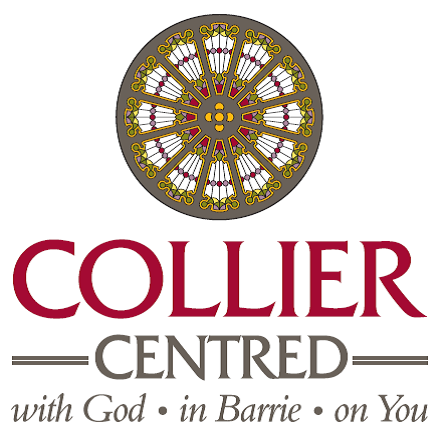 Music Director Collier Street United Church in downtown Barrie, Ontario with a proud history of 182 years of worship and witness is seeking a Music Director for 14 hours, who will play for our present traditional worship service and help us to use more contemporary music in worship.Our Music Director will:share in a team, by providing music leadership, education and administration, in collaboration with the Minister of Worship, Congregational Care and Leadership.be proficient in playing our Keats-Geissler 3 manual pipe organ and 7` Steinway piano.effectively direct the church’s choir during worship; andsupport the worship life of the congregation through meaningful music ministry. The ability to play another instrument (e.g. guitar, keyboard, drums) will be an asset.Please forward your application and resume to opportunity@collierunited.ca by December 30, 2019.We offer a compensation that is negotiable upon qualifications/experience and based on the RCCO guidelines.We thank all applicants but only shortlisted persons will be contacted.